57.pielikumsPriekules novada pašvaldības domes2015.gada 30.decembra sēdes protokolam Nr.17, 57.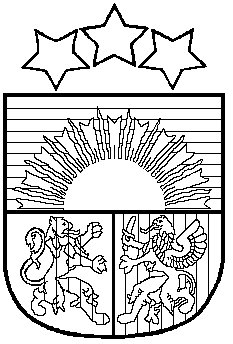 LATVIJAS REPUBLIKAPRIEKULES NOVADA PAŠVALDĪBAS DOMEReģistrācijas Nr. , Saules iela 1, Priekule, Priekules novads, LV-3434, tālrunis , fakss 63497937, e-pasts: dome@priekulesnovads.lvLĒMUMSPriekulē2015.gada 30.decembrī                 	                                                                             Nr.1757.Par centralizētās ūdensapgādes un kanalizācijas tarifu noteikšanu  Virgas pagastā	2015.gada 15.decembrī Priekules novada pašvaldībā saņemts SIA “Priekules nami’, reģ.Nr.LV42103020465, adrese: Ķieģeļu iela 2a, Priekule, Priekules novads lūgums apstiprināt Priekules novada Virgas pagastā ūdensapgādes un kanalizācijas tarifus.	Tarifu sakārtošanu ieteikusi veikt Sabiedrisko pakalpojumu regulēšanas komisija, kuras ieskatā vienā apdzīvotā vietā ūdensapgādes un kanalizācijas tarifiem jābūt ar vienotu tarifu.	Saskaņā ar 2015.gada 24.septembra Priekules novada pašvaldības domes sēdes lēmumu “Par Priekules novada Virgas pagasta ūdens un kanalizācijas apsaimniekošanas funkcijas nodošanu kapitālsabiedrībai SIA “Priekules nami”, ar 2016.gada 1. janvāri SIA “Priekules nami” uzsāks ūdens un kanalizācijas pakalpojuma sniegšanu Virgas pagastā.	SIA “Priekules nami”, analizējot patreizējo ūdens un kanalizācijas pakalpojuma sniegšanu Virgas pagastā, ko nodrošina Virgas pagasta pārvalde, secina, ka patēriņš pieaug un arī izmaksas pakalpojumam pieaug, līdz ar to tarifi ir sakārtojami atbilstoši patēriņam un uzturēšanas izdevumiem.	Pamatojoties uz likuma “Par pašvaldībām” 15.panta pirmās daļas 1.punktu un 21.panta pirmās daļas 14.punkta c apakšpunktu, atklāti balsojot PAR - 14 deputāti (Malda Andersone, Inita Rubeze, Arnis Kvietkausks, Inese Kuduma, Rigonda Džeriņa, Vaclovs Kadaģis, Andis Eveliņš, Mārtiņš Mikāls, Ainars Cīrulis, Vija Jablonska, Arta Brauna, Tatjana Ešenvalde, Gražina Ķervija,  Andris Džeriņš); PRET -  nav; ATTURAS -  nav; Priekules novada pašvaldības dome NOLEMJ:1. Ar 2016.gada 1.janvāri noteikt sekojošus centralizētās ūdensapgādes un kanalizācijas tarifus Virgas pagastā ( EUR bez PVN):2.Ar 2016.gada 1.janvāri atzīt par spēku zaudējušu Priekules novada pašvaldības domes  27.03.2014. lēmumu (sēdes prot.Nr.7,7.§, 4.1.pielikums) „Par centralizētās ūdensapgādes un kanalizācijas tarifu noteikšanu Bunkas, Gramzdas, Kalētu, Priekules un Virgas pagastos” daļā par centralizētās ūdensapgādes un kanalizācijas tarifiem Virgas pagastā ( EUR bez PVN).Izsūtāms: SIA “Priekules nami”, Virgas pagasta pārvalde, Finanšu nodaļa.Pašvaldības domes priekšsēdētāja						V.JablonskaŪdensapgāde m3Kanalizācija m3VIRGAS PAGASTSCentrs1.080.97Purmsāti0.670.60Mazdzērves0.910.60Virgas skola1.080.97Mazadatiņas1.080.97Maztornīši1.080.97